ПАМЯТКА 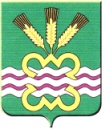 о правилах использования водных объектов общего пользования,расположенных на территории Каменского городского округа,для личных и бытовых нужд (Правила утверждены решением Думы Каменского городского округа от 06.10.2011 №431)Каждый гражданин вправе иметь доступ к водным объектам общего пользования и использовать их для личных и бытовых нужд, если иное не установлено Водным кодексом Российской Федерации, другими федеральными законами.1. Водные объекты используются гражданами в целях удовлетворения личных и бытовых нужд, а именно:- плавания и причаливания плавучих средств, в том числе маломерных судов, водных мотоциклов и других технических средств, предназначенных для отдыха на водных объектах, находящихся в частной собственности граждан и не используемых для осуществления предпринимательской деятельности;- любительского и спортивного рыболовства в соответствии с законодательством о водных биологических ресурсах и Правилами рыболовства;- забора водных ресурсов для полива садовых, огородных, дачных земельных участков, предоставленных или приобретенных для ведения личного подсобного хозяйства, а также водопоя скота;- купания, отдыха, туризма, занятия спортом.2. При использовании водных объектов для личных и бытовых нужд ЗАПРЕЩАЕТСЯ:- сброс в водные объекты и захоронение в них отходов производства и потребления, в том числе выведенных из эксплуатации судов и иных плавучих средств (их частей и механизмов);- сброс без очистки сельскохозяйственных, хозяйственно-бытовых и ливневых сточных вод;- размещение на водных объектах и на территории их водоохранных зон и прибрежных защитных полос устройств, сооружений и оборудования, которое приводит к загрязнению и засорению водных объектов;- занятие береговой полосы водного объекта, а также размещение в ее пределах устройств и сооружений, ограничивающих свободный доступ граждан к водному объекту;- размещение в пределах прибрежной защитной полосы водного объекта отвалов размываемых грунтов;- организация в пределах прибрежной защитной полосы, а также в местах, отведенных для отдыха граждан, выпаса сельскохозяйственных животных, а также их купание и оборудование летних лагерей для сельскохозяйственных животных;- снятие и самовольная установка оборудования и средств обозначения участков водных объектов;- купание в местах, не оборудованных в соответствии с действующим законодательством Свердловской области; стирка и купание домашних животных в местах, отведенных для купания людей, и выше их по течению до 500 м;- движение и стоянка автотранспортных средств (кроме автомобилей специального назначения) в пределах береговой полосы водного объекта, за исключением их движения по дорогам и стоянки на дорогах и в специально оборудованных местах, имеющих твердое покрытие;- мойка автотранспортных средств и другой техники в водных объектах и на их береговой полосе;- создание препятствий законным водопользователям, ограничение их прав, а также создание помех и опасности для людей.- водных объектах могут быть установлены иные запреты и ограничения в случаях, предусмотренных законодательством Российской Федерации и законодательством Свердловской области.3. Информация об ограничении водопользования на водных объектах общего пользования предоставляется гражданам органами местного самоуправления Каменского городского округа через средства массовой информации и посредством специальных информационных знаков, устанавливаемых вдоль берегов водных объектов.4. В границах водоохранных зон устанавливаются прибрежные защитные полосы, на территории которых вводятся дополнительные ограничения хозяйственной и иной деятельности.Ширина водоохранной зоны рек или ручьев устанавливается от их истока для рек или ручьев протяженностью:- 10 км - в размере 50 метров;- от 10 до 50 км - в размере 100 метров;- от 50 км и более - в размере 200 метров.Для рек, ручья протяженностью менее 10 км от истока до устья водоохранная зона совпадает с прибрежной защитной полосой. Радиус водоохранной зоны для истоков реки, ручья устанавливается в размере 50 метров.Ширина водоохранной зоны озера, водохранилища, за исключением озера, расположенного внутри болота, или озера, водохранилища с акваторией менее 0,5 квадратного километра, устанавливается в размере пятидесяти метров. Ширина водоохранной зоны водохранилища, расположенного на водотоке, устанавливается равной ширине водоохранной зоны этого водотока.Ширина прибрежной защитной полосы устанавливается в зависимости от уклона берега водного объекта и составляет тридцать метров для обратного или нулевого уклона, сорок метров для уклона до трех градусов и пятьдесят метров для уклона три и более градуса.Ширина прибрежной защитной полосы реки, озера, водохранилища, имеющих особо ценное рыбохозяйственное значение (места нереста, нагула, зимовки рыб и других водных биологических ресурсов), устанавливается в размере двухсот метров независимо от уклона прилегающих земель.5. В границах водоохранных зон ЗАПРЕЩАЕТСЯ:- использование сточных вод в целях регулирования плодородия почв;- размещение кладбищ, скотомогильников, объектов размещения отходов производства и потребления, химических, взрывчатых, токсичных, отравляющих и ядовитых веществ, пунктов захоронения радиоактивных отходов;- осуществление авиационных мер по борьбе с вредными организмами;- движение и стоянка транспортных средств (кроме специальных транспортных средств), за исключением их движения по дорогам и стоянки на дорогах и в специально оборудованных местах, имеющих твердое покрытие;- размещение автозаправочных станций, складов горюче-смазочных материалов, станций технического обслуживания, используемых для технического осмотра и ремонта транспортных средств, осуществление мойки транспортных средств;- размещение специализированных хранилищ пестицидов и агрохимикатов, применение пестицидов и агрохимикатов;- сброс сточных, в том числе дренажных, вод;6. В границах прибрежных защитных полос наряду с установленными в пункте 5 настоящей памятки ограничениями запрещаются:- распашка земель;- размещение отвалов размываемых грунтов;- выпас сельскохозяйственных животных и организация для них летних лагерей, ванн.7. Установление на местности границ водоохранных зон и границ прибрежных защитных полос водных объектов, в том числе посредством специальных информационных знаков, осуществляется в порядке, установленном Правительством Российской Федерации.